Автор работы: Чекушкина  Саша,  4 годаНаименование работы: «Посланница Дедушки Мороза»Номинация работы: « Зимний, сказочный герой»Руководители: Шубникова В.В., Меркулова Т. А.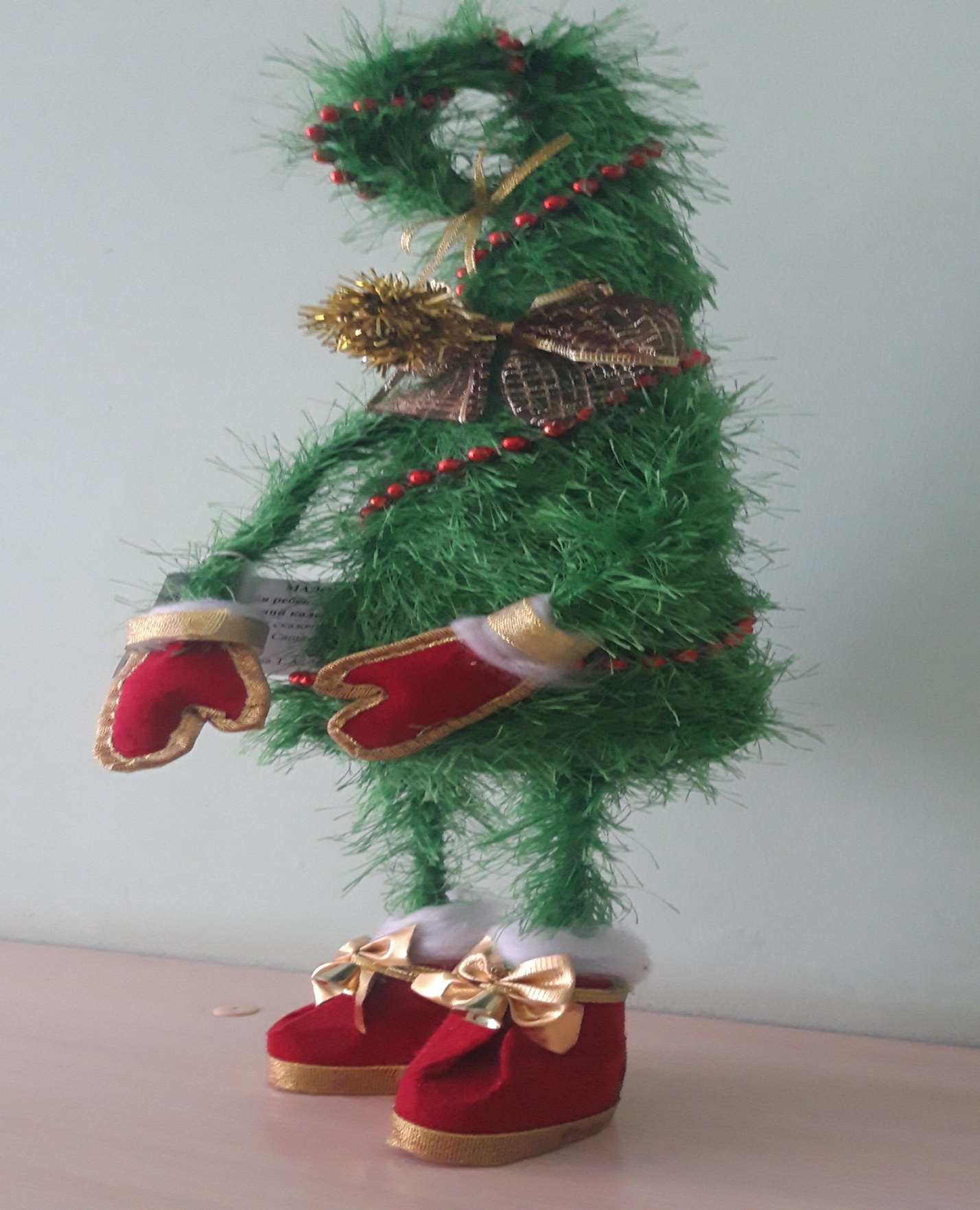 